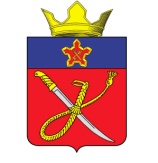 АДМИНИСТРАЦИЯ КУЗЬМИЧЕВСКОГО СЕЛЬСКОГО ПОСЕЛЕНИЯГОРОДИЩЕНСКОГО МУНИЦИПАЛЬНОГО РАЙОНАВОЛГОГРАДСКОЙ ОБЛАСТИПОСТАНОВЛЕНИЕ От «05» декабря 2022 года                                                                                              	 № 105п. КузьмичиО внесении изменений в административный регламент предоставления муниципальной услуги «Предоставление земельных участков, находящихся в муниципальной собственности Кузьмичевского сельского поселения, в аренду без проведения торгов», утвержденный постановлением администрации Кузьмичевского сельского поселения от 16.11.2020 г. № 102В соответствии с Федеральным законом от 06.10.2003 №131-ФЗ «Об общих принципах организации местного самоуправления в Российской Федерации», Федеральным законом от 27.07.2010 № 210-ФЗ «Об организации предоставления государственных и муниципальных услуг», руководствуясь Уставом Кузьмичевского сельского поселения Городищенского муниципального района Волгоградской областиПОСТАНОВЛЯЮ:1. Внести следующие изменения в административный регламент предоставления муниципальной услуги «Предоставление земельных участков, находящихся в муниципальной собственности Кузьмичевского сельского поселения, в аренду без проведения торгов», утвержденный постановлением администрации Кузьмичевского сельского поселения от 16.11.2020 г. № 102:1.1. В подпункте 13 пункта 1.2 слова «созданному Российской Федерацией или субъектом Российской Федерации и» исключить.1.2. В строке «Подпункт 13 пункта 2 статьи 39.6 ЗК РФ» подпункта 7 пункта 2.6.1.2 слова «созданное Российской Федерацией или субъектом Российской Федерации и» исключить.1.3. В строке «Подпункт 13 пункта 2 статьи 39.6 ЗК РФ» пункта 2.6.3 слова «созданное Российской Федерацией или субъектом Российской Федерации и» исключить.2. Настоящее постановление разместить на официальном сайте Кузьмичевского сельского поселения адмкузьмичи.рф.3. Настоящее постановление вступает в силу с 1 марта 2023 г.4. Контроль за исполнением данного постановления оставляю за собой.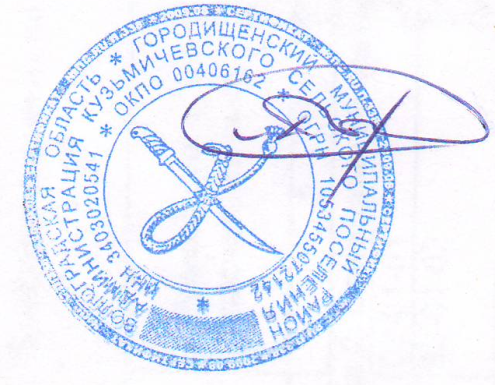 Глава Кузьмичевскогосельского поселения                                                                                            П.С. Борисенко